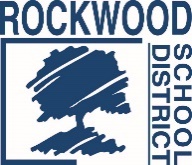 Addendum #1Date: October 7, 2021Rockwood School District – RFP No. RFP0921SSMHStudent Mental and Behavioral Health ServicesThe Request for Proposals (RFP) for the above-named project is amended as noted in this Addendum. This Addendum consists of questions and Rockwood School District’s responses. Would the district consider an all-digital solution? Yes, we would prefer to have a blended version, but we will consider an all-digital format as well.Are you accepting Psychiatric Mental Health Nurse Practitioners for this project? Yes, a psychiatric mental health nurse practitioner is qualified to perform these services and will be considered. How many students will be serviced? The  student population is around 21,000, however, not all students will request services.Is the minimum number of students to be served at one location? NoIs there a maximum number of students that a responder can propose to educate? No, services will be available to any student who requests them.Will there be a student recruitment aspect to this program or will the students be placed into the program by the district? Rockwood would like to inform students of the advantages of the program, but participation is optional.How is the district identifying students to receive services? Do they have IEP’s? All students are eligible to participate.Is this an open-ended service? Yes, services are open-ended through the end of the contract term.What is the annual per pupil funding? N/A Are responders expected to identify independent facilities within the response, or, is it possible for the responder to identify the locations if and when the responder is recommended for approval? Facilities should be identified in your proposal. Is there currently an incumbent providing services? No If so, who? N/ATo what email shall we send the electronic copy? kirchhoeferbrenda@rsdmo.orgAre there any formatting requirements for the RFP?  Microsoft Word is preferred. Is there a template the district wishes us to follow? NoDo we need to submit the original notarized copies of attachments B & C? YesWho are the current vendors providing services? This is a new service for the district. Are your current vendors meeting your needs? N/AWhat is the anticipated award date? The award notification will be provided to the Board of Education by November 3, 2021. If approved, the contract will commence on November 19, 2021. How will vendors be notified of the award? EmailDo you anticipate awarding one or multiple vendors? We expect to award the contract to one vendor.What are the current hourly bill rates by vendor? N/AHow many billable hours are in a school day? The district is interested in a flat rate per student rather than billable hours.What is the anticipated # of full-time or # of part-time positions? It is up to the proposer to determine how many positions are needed. We have about 21,000 students in our district and 35 sites. The goal is to allow for any student who needs support to have access to it.Is the vendor expected to have a clinic or local office? NoWill assigned candidates have access to materials, supplies, equipment, evaluation kits, and protocols provided by your schools? No, it will be the responsibility of the vendor to provide these items.Will assigned candidates have access to computers/laptops and printers provided by your schools? No, it will be the responsibility of the vendor to provide these items.Can pricing increase during the term of the contract?  NoDo you require resumes of potential contracted candidates to be included in our submission? It is preferred, but not required. Candidate resumes will be requested prior to the contract award. We require all candidates to be certified in said area of mental health, counseling, social work etc.Do you require the candidate license verification to be included in our submission? It is preferred, but not required. Candidate license verification will be requested prior to the contract award.How many candidates/resumes will you need per discipline? It is up to the proposer to determine how many candidates are needed. We have about 21,000 students that will need access to  services. What is the length of the contract term? November 19, 2021-September 30, 2024Does the district reimburse for mileage for travel between schools? NoWill services be provided on site or virtually or a hybrid of both for the 21/22 SY? A hybrid of both is preferred. Does the District plan to issue RFPs for other related services? Not at this time. Do you have a preference for how we bind our bids, i.e. 3-ring binder, binder clip, stapled, etc? No preference.Regarding the Subcontractor, will the vendor be held accountable due to failure to fill the school's needs? YesCan you please elaborate on the Student Mental and Behavioral Health Services? Is it for PSY, BCBA, RBT, and/or Behavioral Interventionist Specialists? As a district we are seeing more students struggle with depression, anxiety and stress. This RFP is designed to address those needs.End of Addendum #1